		LEMBARHASIL PENILAIAN SEJAWAT SEBIDANG ATAU PEER REVIEWKARYA ILMIAH : HAK CIPTAHasil Penilaian Validasi:Hasil Peer ReviewPenilai I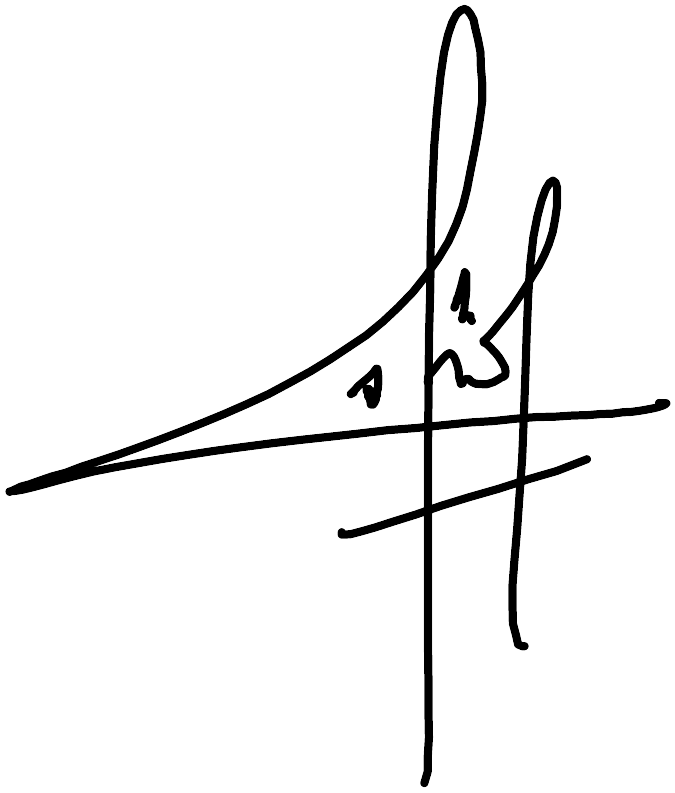  Sutrisno, S. Pd., M.Pd.NIDN			: 0622068901Unit kerja		: Universitas PGRI SemarangBidang Ilmu		: Pendidikan MatematikaJabatan Akademik	: Lektor / 3DPendidikan Terakhir	: S3 Pendidikan MatematikaLEMBARHASIL PENILAIAN SEJAWAT SEBIDANG ATAU PEER REVIEWKARYA ILMIAH : HAK CIPTAHasil Penilaian Validasi:Hasil Peer ReviewPenilai II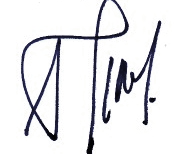 Aritsya Imsyatama, S.Pd., M. PdNIDN			: 0423039001Unit kerja		: Universitas Muhammadiyah SukaBidang Ilmu		: Pendidikan MatematikaJabatan Akademik	: Lektor / 3DPendidikan Terakhir	: S2 Pendidikan MatematikaREKAPITULASI HASIL PENILAIAN SEJAWAT SEBIDANG ATAU PEER REVIEW KARYA ILMIAH: HAK CIPTANama: Novia Dwi Rahmawati, S.Si., M. PdPenilai I									Penilai IISutrisno, S. Pd., M.Pd						                        Aritsya Imsyatama, S.Pd., M. PdNIDN. 0622068901								NIDN. 	0423039001		Informasi Paten :BukuBukuBukuJudul Karya Ilmiah (HKI):Matematika Lanjut Dan PembelajarannyaMatematika Lanjut Dan PembelajarannyaMatematika Lanjut Dan PembelajarannyaNama PenulislSari Saraswati, Iesyah Rodliyah, Novia Dwi RahmawatiSari Saraswati, Iesyah Rodliyah, Novia Dwi RahmawatiSari Saraswati, Iesyah Rodliyah, Novia Dwi RahmawatiJumlah Penulis:3 Orang3 Orang3 OrangStatus Pengusul:Penulis KetigaPenulis KetigaPenulis KetigaIdentitas Paten:Instansi Pemberi Sertifikat:Kementrian Hukum dan Hak Asasi ManusiaTgl & Tempat diumumkan:Banten, 19 November 2021Jangka Wkt. Perlindungan:70 TahunNo. & Tgl. Pendaftaran:EC00202166650, 19 November 2021Kategori Publikasi HKI (beri √ pada kategori yang tepat):InternasionalKategori Publikasi HKI (beri √ pada kategori yang tepat):√NasionalNoAspekUraian/Komentar Penilaian1Indikasi PlagiasiIndeks Plagiasi sebesar 14%2LinieritasLinier dengan home base pengusul (Pendidikan Matematika)Komponen Yang DinilaiNilai Maksimal Jurnal IlmiahNilai Maksimal Jurnal IlmiahNilai Maksimal Jurnal IlmiahNilai Akhir Yang DiperolehKomponen Yang DinilaiInternasionalInternasionalNasionalNilai Akhir Yang DiperolehKelengkapan	dan kesesuaian unsur isi jurnal (10%)1,51Ruang lingkup dan kedalaman pembahasan (30%)4,54Kecukupan dan kemutakhiran data/informasi danmetodologi (30%)4,54Kelengkapan unsur dan kualitas Penerbit (30%)4,54Total = (100%)1513Kontribusi pengusul : 20% x……13……. =  2,6Kontribusi pengusul : 20% x……13……. =  2,6Kontribusi pengusul : 20% x……13……. =  2,6Kontribusi pengusul : 20% x……13……. =  2,6Kontribusi pengusul : 20% x……13……. =  2,6Komentar/ Ulasan Peer Review :Komentar/ Ulasan Peer Review :Komentar/ Ulasan Peer Review :Komentar/ Ulasan Peer Review :Komentar/ Ulasan Peer Review :Kelengkapan kesesuaian unsurKelengkapan kesesuaian unsur Kelengkapan unsur sesuai dengan kaidah penulisan karya ilmiah Kelengkapan unsur sesuai dengan kaidah penulisan karya ilmiah Kelengkapan unsur sesuai dengan kaidah penulisan karya ilmiahRuang lingkup dan kedalaman pembahasanRuang lingkup dan kedalaman pembahasanKecukupan dan kemutakhiran data/informasi dan metodologiKecukupan dan kemutakhiran data/informasi dan metodologi Informasi yang dipaparkan menarik dan mutakhir Informasi yang dipaparkan menarik dan mutakhir Informasi yang dipaparkan menarik dan mutakhirKelengkapan unsur dan kualitas PenerbitKelengkapan unsur dan kualitas PenerbitInformasi Paten :BukuBukuBukuJudul Karya Ilmiah (HKI):Matematika Lanjut Dan PembelajarannyaMatematika Lanjut Dan PembelajarannyaMatematika Lanjut Dan PembelajarannyaNama PenulislSari Saraswati, Iesyah Rodliyah, Novia Dwi RahmawatiSari Saraswati, Iesyah Rodliyah, Novia Dwi RahmawatiSari Saraswati, Iesyah Rodliyah, Novia Dwi RahmawatiJumlah Penulis:3 Orang3 Orang3 OrangStatus Pengusul:Penulis KetigaPenulis KetigaPenulis KetigaIdentitas Paten:Instansi Pemberi Sertifikat:Kementrian Hukum dan Hak Asasi ManusiaTgl & Tempat diumumkan:Banten, 19 November 2021Jangka Wkt. Perlindungan:70 TahunNo. & Tgl. Pendaftaran:EC00202166650, 19 November 2021Kategori Publikasi HKI (beri √ pada kategori yang tepat):InternasionalKategori Publikasi HKI (beri √ pada kategori yang tepat):√NasionalNoAspekUraian/Komentar Penilaian1Indikasi PlagiasiIndeks Plagiasi sebesar 14%2LinieritasLinier dengan home base pengusul (Pendidikan Matematika)Komponen Yang DinilaiNilai Maksimal Jurnal IlmiahNilai Maksimal Jurnal IlmiahNilai Maksimal Jurnal IlmiahNilai Akhir Yang DiperolehKomponen Yang DinilaiInternasionalInternasionalNasionalNilai Akhir Yang DiperolehKelengkapan	dan kesesuaian unsur isi jurnal (10%)1,51Ruang lingkup dan kedalaman pembahasan (30%)4,54Kecukupan dan kemutakhiran data/informasi danmetodologi (30%)4,54Kelengkapan unsur dan kualitas Penerbit (30%)4,54Total = (100%)1513Kontribusi pengusul : 20% x……13……. =  2,6Kontribusi pengusul : 20% x……13……. =  2,6Kontribusi pengusul : 20% x……13……. =  2,6Kontribusi pengusul : 20% x……13……. =  2,6Kontribusi pengusul : 20% x……13……. =  2,6Komentar/ Ulasan Peer Review :Komentar/ Ulasan Peer Review :Komentar/ Ulasan Peer Review :Komentar/ Ulasan Peer Review :Komentar/ Ulasan Peer Review :Kelengkapan kesesuaian unsurKelengkapan kesesuaian unsur Penulisan karya ilmiah sesuai dengan aturan Penulisan karya ilmiah sesuai dengan aturan Penulisan karya ilmiah sesuai dengan aturanRuang lingkup dan kedalaman pembahasanRuang lingkup dan kedalaman pembahasanKecukupan dan kemutakhiran data/informasi dan metodologiKecukupan dan kemutakhiran data/informasi dan metodologi Informasi yang dipaparkan menarik dan mutakhir Informasi yang dipaparkan menarik dan mutakhir Informasi yang dipaparkan menarik dan mutakhirKelengkapan unsur dan kualitas PenerbitKelengkapan unsur dan kualitas PenerbitNO.KARYA ILMIAHPENILAIPENILAIJUMLAH RATA-RATANO.KARYA ILMIAHIIIJUMLAH RATA-RATA1.Matematika Lanjut Dan Pembelajarannya2,62,62,6